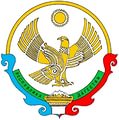 РОССИЙСКАЯ ФЕДЕРАЦИЯМИНИСТЕРСТВО ОБРАЗОВАНИЯ  И НАУКИ РЕСПУБЛИКИ ДАГЕСТАНмуниципальное бюджетное общеобразовательное учреждение     "Бильгадинская основная общеобразовательная школа им. Гусейнова С.И.»ИНН 0512011598 ОГРН 1020500866407dzhamiev.67@mail.ru    тел. +7(928) 557-44-95ПРИКАЗ«26 »  апреля2021 г.                                                                 № 4О проведении региональной диагностической  работы по читательской грамотности среди учащихся четвертых классовВ целях участия в процедуре совершенствования региональной системы оценки качества образования обучающихся четвертых классов общеобразовательных организаций, расположенных на территории Республики Дагестан, на основании приказа министерства образования Республики Дагестан от 20.04.2021 № 05-02-201/21, и на основании приказа управления образования Администрации МР «Дербентский район» от 26.04.2021г. №101 руководствуясь Уставом МБОУ «Бильгадинская ООШ им. Гусейнова С.И.»,п р и к а з ы в а ю:Провести 28.04.2021 г. региональную диагностическую работу по читательской грамотности в 4 классе(далее-РДР) в МБОУ «Бильгадинская ООШ им. Гусейнова С.И.».Ответственным за организацию РДР по читательской грамотности  вМБОУ «Бильгадинская ООШ им. Гусейнова С.И.». назначить заместителя директора по УВР Абдуллаеву С.А.Назначить ассистентом  при проведении РДР по читательской грамотностив МБОУ «Бильгадинская ООШ им. Гусейнова С.И.».назначить учителя начальных классов Меджидову Т.Г.Сформировать школьную экспертную комиссию для проверки диагностических работ обучающихся в составе:учитель начальных классов Алибекову Т.И.;учительрусского языка и литературы Умарханову И.Х.Утвердить список учащихся 4 класса МБОУ «Бильгадинская ООШ им. Гусейнова С.И.».для участия в выполнении РДР по читательской грамотности (приложение 1).Классному руководителю 4 класса Меджидовой Т.Г. проинформировать родителей и лиц, их заменяющих, о целях, задачах, процедуре проведения РДР по читательской грамотности и их результатах;обеспечить организацию РДР по читательской грамотности в установленные сроки согласно расписанию учебных занятий;получить измерительные материалы, пересчитать  листы с текстами и
бланки с заданиями, проверить их на наличие полиграфических дефектов. в течение двух рабочих дней после проведения РДР по читательской грамотности первичные результаты перенести в электронные формы.  Заместителю директора по УВР Абдуллаевой С.А.в срок до 28.04.2021г. предусмотреть в расписании учебных занятий на проведение РДР по читательской грамотности вторым-третьим  уроками;обеспечить тиражирование измерительных материалов для проведения РДР по читательской грамотности;обеспечить соблюдение режима информационной безопасности при получении, хранении и передаче измерительных материалов РДР по читательской грамотности;Опубликовать настоящий приказ на официальном сайте школы в сети Интернет.Настоящий приказ вступает в силу со дня его подписания.Контроль исполнения настоящего приказа оставляю за собой.Директор школы:                                                          /Умарханова З.Т./С приказом ознакомлены:  Абдуллаева С.А.Алибекова Т.И.Меджидова Т.Г.Умарханова И.Х.Приложение 1Список обучающихся 4 классаАлибеков  Шихали Темирланович.Асланов Максим Илдарович.Меджидов Меджид Афисович.Мусаибова Эльвира Тельмановна.Талхадов Нияметдин Кемранович.Умарханова Наира Эминовна.Юсуфджамалова Милана Элимхановна.Юсуфджамалов Эльвин Тофикович.368621       Республика Дагестан    Дербентский район, село Бильгадиул.Центральная д.101